Инструкция по установкеТент-шатер без москитной сетки GK-003Тент-шатер с москитной сеткой GK-001BПри надлежащем уходе шатер прослужит вам долго. Обязательно ознакомьтесь с данной инструкцией, прежде чем устанавливать шатер и сохраните ее для справок в дальнейшем.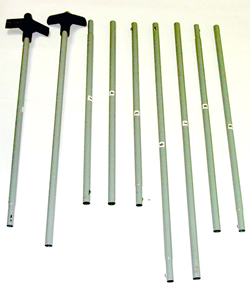 Данное изделие можно использовать как полевую кухню и палатку, беседку, укрытие от солнца и дождя на дачах и в походах. Все стенки шатра сделаны из противомоскитной сетки, а в вариантах с дополнительными стенками, дублированы ветро - влагозащитными полотнищами, которые при необходимости собираются.Прежде чем отправиться в путешествие ознакомьтесь с инструкцией по установке шатра и убедитесь, что все необходимые комплектующие на месте. Вам следует детально ознакомиться со схемой сборки шатра. Перед каждым походом рекомендуется тщательно проверять качество узлов шатра (желательно со сборкой) особенно после долговременного хранения.Установка.Будьте внимательны к стойкам. В большинстве случаев поломки стоек и крестовин происходят в момент сборки и разборки шатра. Перед установкой удостоверьтесь, что у вас достаточно помощников, которые помогут вам собрать шатер.1. Убедитесь что в месте, где вы хотите установить шатер, нет каких либо острыхпредметов, которые могут повредить его. Распакуйте тент и разложите его на земле.2. Соберите купол шатра согласно прилагаемой схеме:- опоры купола из деталей №3-4-5 плюс центральное сочетание №1- соберите четыре боковые перекладины из деталей №6-7-6 и вставьте их в четыре угловых сочетания №23. Положите собранный купол на ровную поверхность и натяните на него полотнище шатра, предварительно расстегнув на нем застежки-молнии.4. Соберите четыре вертикальные стойки из изделий №8-9 и вставьте их в угловые сочетания купола №2.5. Расправьте полотнища шатра и прикрепите его снизу к стойке №9 при помощи прилагаемых крючков.6. Застегните застежки-молнии.7 Расшпильте шатер при помощи прилагаемых шпилек. Внимание! Несоблюдение п.5 и 6 порядка сборки может привести к созданию чрезмерной нагрузки на молнию и выходу ее из строя.8 Зафиксируйте при помощи липучек внутреннею часть тента и каркас.9. Подвесьте навесные полки к каркасу с помощью липучек.10. Ветро-влагозащитные полотнища в зависимости от погоды можно свернуть вверх и зафиксировать в свернутом положении с помощью клевант.Будьте предельно осторожными при сборке шатра в ветреную погоду. Не пытайтесь сделать это самостоятельно, обязательно попросите кого-нибудь помочь вам.Разборка шатра.По возможности разбирайте шатер только после полного высыхания. Порядок разборки - противоположен порядку сборки. Складывайте тент в сторону выхода, что бы дать возможность выхода излишнего воздуха. В случае если шатер при сборке был мокрым, при первой же возможности просушите его.Эксплуатация.Оберегайте каландрированный п\э шатра от воздействия абразивных материалов.Ткань шатра содержит синтетические материалы, которые иногда подвержены конденсату. Не путайте это явление с «протеканием». В большинстве случаев образование конденсата можно избежать, обеспечивая достаточную вентиляцию и оставляя выходы приоткрытыми, если это возможно.Не прикасайтесь к внутренней поверхности тента во время дождя.Используйте естественные укрытия при установке шатра, располагайте выход с подветренной стороны.НЕ ПОЛЬЗУЙТЕСЬ ОТКРЫТЫМ ОГНЕМ ВНУТРИ ШАТРА. СОБЛЮДАЙТЕ ПРАВИЛА ПРОТИВОПОЖАРНОЙ БЕЗОПАСНОСТИ.Уход за шатром.Ткань тента с течением времени может быть подвержена более быстрому износу, в случае если тент будет использоваться под прямым воздействием солнечных лучей. При обычном использовании шатер прослужит вам долго. Рекомендуется устанавливать шатер, если это возможно в тени. Гарантийные обязательства не распространяются на повреждения тента избыточным солнечным воздействием. Гарантийные обязательства не распространяются на тенты и в том случае если изделия используются на перманентной основе (например, как торговые и выставочные образцы под открытым небом и т.д.)Для очистки тента используйте чистую воду и мягкую щетку. Не скоблите ткань и не используйте моющие средства.Стойки должны быть упакованы и храниться в сухом месте для защиты от повреждения и коррозии. Повреждения в результате неправильного использования и хранения не компенсируются гарантийными обязательствами.Производитель оставляет за собой право на изменение конструкции и комплектации продукции без внесения изменений в данную инструкцию.Будьте внимательны к молниям, открывайте и закрывайте их двумя руками. Не применяйте излишние усилия. При сильном ветре рекомендуется углы тента закреплять на дополнительных растяжках. Малейшие повреждения чините при первой возможности.Если в процессе эксплуатации шатра у вас возникли вопросы, пожалуйста, обращайтесь в магазин, где вы его приобрели. В случае утери инструкции по сборке шатра вы всегда сможете ее найти на нашем сайте в Интернете: OLBOL.ruКомплектность: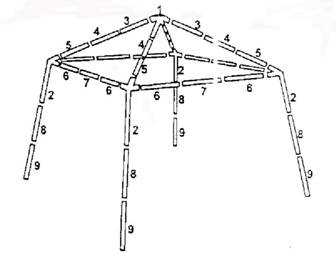 Тент - 1шт.Каркас стальной - 1шт.Оттяжки - 8шт.Колышки - 5шт.Крючки – 4шт.Мешок упаковочный - 2шт.Коробка упаковочная - 2шт.Инструкция - 1шт.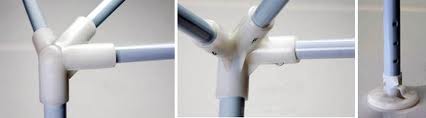 